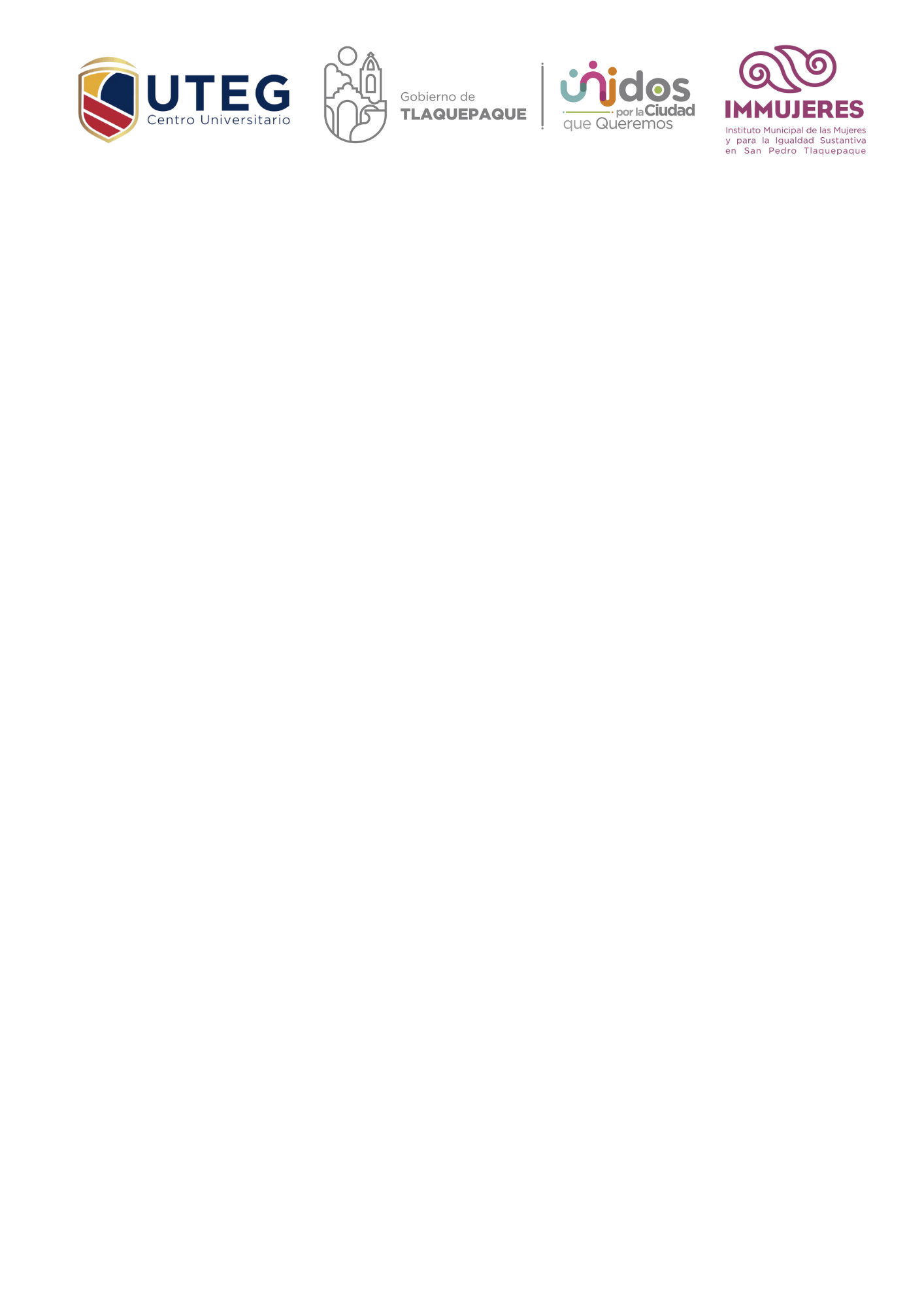 CARTA COMPROMISOPor la presenta, en San Pedro Tlaquepaque, Jalisco con fecha _________________,  yo                              ________________________________________ __, certifico que he leído y entendido la información precedente, y me comprometo a participar y cumplir con los requisitos del Diplomado en Políticas Públicas y Acceso a la Justicia con Perspectiva de Género en el Municipio de San Pedro Tlaquepaque, que se impartirá del 2 de julio del 2022 al 14 de enero 2023, en un horario de 9:00 a 14:00 horas en sábado, en las instalaciones del Centro Universitario Uteg, ubicado en Av. Río Nilo 7546, Lomas del Camichin, 45403 Tonalá, Jal.Firma: _____________________Fecha: _____________________Lugar: _____________________Lo anteriormente expuesto implica que el/la servidora pública en cuestión, se compromete a cumplir con las condiciones establecidas e informadas en lo relativo a:Fecha de inicio, término y horario de la actividad.Asistencia superior al 80%. Cualquier problema que impida su asistencia, debe informar inmediatamente al coordinador de capacitación, para atender oportunamente el caso.En caso de enfermedad deberá hacer llegar una copia de la licencia médica al Instituto Municipal de las Mujeres y para la Igualdad Sustantiva mediante oficio electrónico. Siendo ésta la única forma legalmente válida para justificar inasistencias. Cumplir con todos los criterios de evaluación en línea establecidos para la obtención de la constancia de participación, que para tal efecto se les expondrá al inicio del Diplomado.El no cumplimiento de esta Carta Compromiso, en cualquiera de los puntos antes explicitados, significará la no aprobación del Diplomado y la notificación inmediata a las autoridades correspondientes.                -------------------------------------------------------                                          ---------------------------------------------------------                           FIRMA DEL (A) PARTICIPANTE                                                 NOMBRE Y FIRMA JEFE (A) DIRECTO (A)           